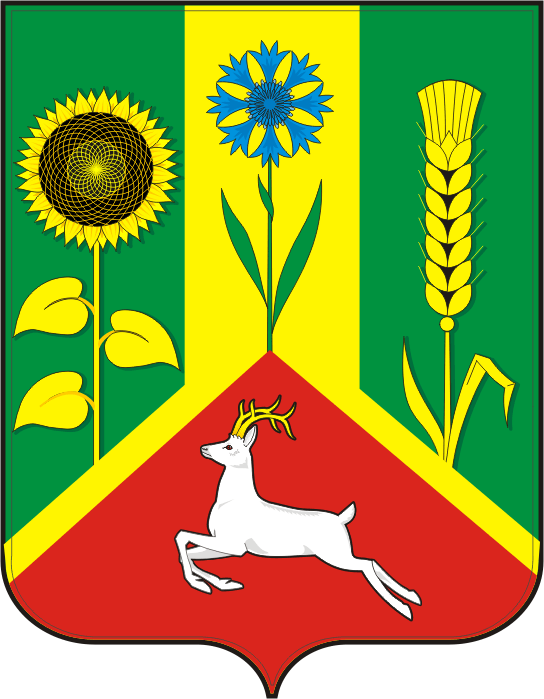 СОВЕТ ДЕПУТАТОВ ВАСИЛЬЕВСКОГО СЕЛЬСОВЕТА
  САРАКТАШСКОГО РАЙОНА ОРЕНБУРГСКОЙ ОБЛАСТИТРЕТЬЕГО СОЗЫВАРЕШЕНИЕтридцать третьего заседания Совета депутатов                                              Васильевского сельсовета третьего созыва№    151                               с. Васильевка                     от 28 марта  2019 годаО внесении изменений в решение Совета депутатов  Васильевского сельсовета от 25.03.2011 № 24 «Об утверждении Положения об организации сбора отработанных ртутьсодержащих ламп»В соответствии с Федеральным законом  от 06.10.2003 № 131-ФЗ «Об общих принципах организации местного самоуправления в Российской Федерации», Постановлением Правительства Российской Федерации от 03.09.2010 № 681  «Об утверждении Правил обращения с отходами производства и потребления в части осветительных устройств, электрических ламп, ненадлежащие сбор, накопление, использование, обезвреживание, транспортирование и размещение которых  может повлечь причинение вреда жизни, здоровью граждан, вреда животным,  растениям и окружающей среде», Совет депутатов   Васильевского сельсоветаРЕШИЛ:1. Внести в решение Совета депутатов муниципального образования Васильевский сельсовет Саракташского района Оренбургской области от 25.03.2011 № 24 «Об утверждении Положения об организации сбора отработанных ртутьсодержащих ламп»  следующие изменения:1) В преамбуле слова «РФ»,  «ст.16» заменить на слова «Российской Федерации», «статьёй 14» соответственно.2) В пункте 1 после слова «Положение» дополнить предлогом «об».2. Внести в «Положение организации сбора отработанных ртутьсодержащих ламп», утвержденное решение Совета депутатов Васильевского сельсовета от 25.03.2011 № 24 изменения согласно приложения №1.3. Признать утратившим силу Приложение к Положению организации сбора отработанных ртутьсодержащих ламп на территории Васильевского сельсовета - «Типовую инструкция по организации накопления отработанных ртутьсодержащих отходов».4. Настоящее решение подлежит размещению на официальном сайте администрации муниципального образования Васильевский сельсовет Саракташского района Оренбургской области.5. Контроль за исполнением настоящего решения возложить на постоянную комиссию по социально- экономическому развитию (Нигматулина  Г.А.).Председатель совета депутатов -Глава муниципального образования                                  А.Н. СерединовРазослано: Государственно - правовое управление аппарата Губернатора и Правительства Оренбургской области, прокуратуре, постоянной комиссии, места для обнародования НПА, официальный сайт администрации сельсовета.                                                                                 Приложение к решению     Совета депутатов  Васильевского сельсовета                                                                                        от 28.03.2018 года № 1511. В наименование Положения, в пункте 1.1. после слова «Положение» дополнить предлогом  «об». Пункт 1.2. изложить в следующей редакции:«1.2. Положение разработано в соответствии с Федеральным законом  от 24.06.1998 № 89-ФЗ «Об отходах производства и потребления»,   Постановлением Правительства Российской Федерации от 03.09.2010 № 681 «Об утверждении Правил обращения с отходами производства и потребления в части осветительных устройств, электрических ламп, ненадлежащие сбор, накопление, использование, обезвреживание, транспортирование и размещение которых может повлечь причинение вреда жизни, здоровью граждан, вреда животным, растениям и окружающей среде».Пункт 2.4. изложить в следующей редакции:«2.4. У потребителей ртутьсодержащих ламп, являющихся собственниками, нанимателями, пользователями помещений в многоквартирных домах, сбор и размещение отработанных ртутьсодержащих ламп обеспечивают лица, осуществляющие управление многоквартирными домами в соответствии с  законодательством Российской Федерации.Пункт 2.7. изложить в следующей редакции:«2.7. Накопление должно производиться в соответствии с требованиями действующего законодательства».Пункт 2.11. изложить в следующей редакции:«2.11.  Юридические лица и индивидуальные предприниматели в соответствии с действующим законодательством разрабатывают инструкции по организации сбора, накопления, использования, обезвреживания, транспортирования и размещения отработанных ртутьсодержащих ламп применительно к конкретным условиям и назначают в установленном порядке ответственных лиц за обращение с указанными отходами.